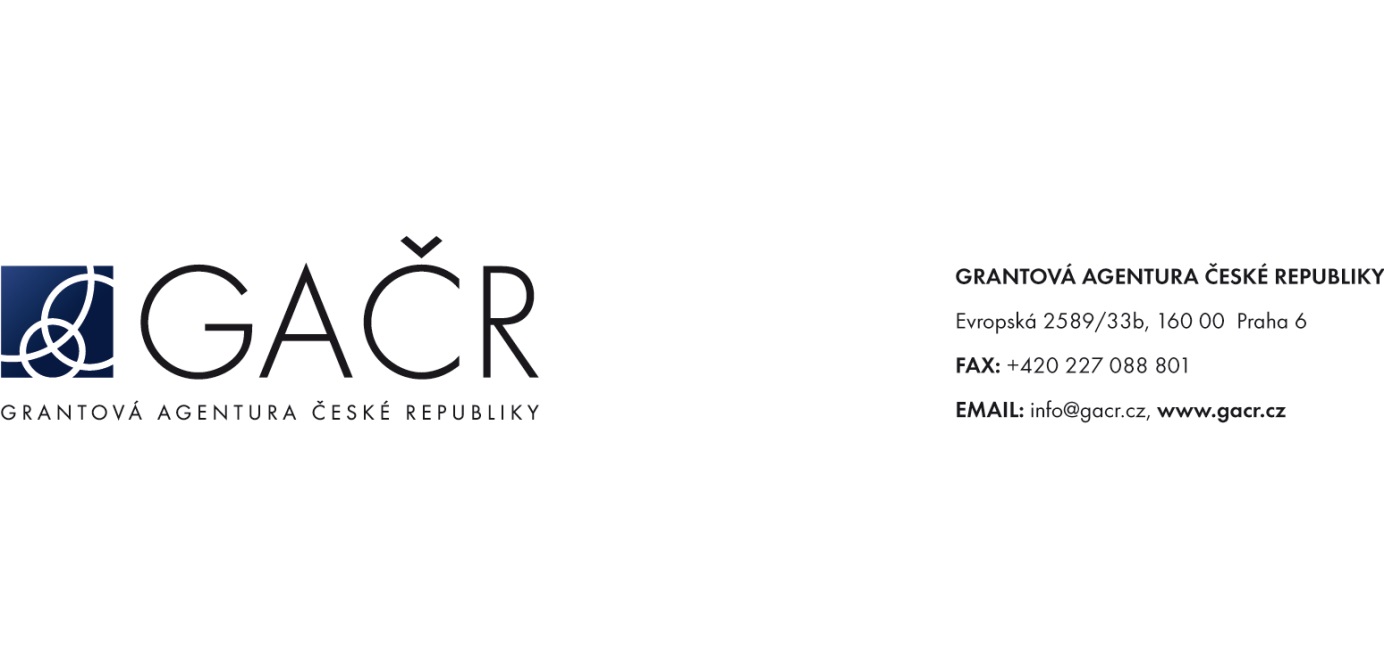 Grantová agentura České republikyNávrhový list pro kandidáta do hodnoticího panelu GA ČRNavrhovatel:(název/jméno, adresa)Kandidát:(jméno a příjmení, tituly, e-mail)Všechna pracoviště kandidáta:      (přehled všech organizací, s nimiž má kandidát uzavřený pracovní poměr)Vybraný hodnoticí panel:(uvádí se pouze jeden panel)Kód hlavního oboru kandidáta:(seznam kódů lze nalézt na http://www.vyzkum.cz/FrontClanek.aspx?idsekce=1374)Podrobnější specializace kandidáta:Publikační činnost:Citace (bez autocitací):celkový počet citací podle Web of Science, případně podle SCOPUSH-index podle Web of Science; údaj není vyžadován u kandidátů působících v oborech SHVa a SHVb (viz Metodika 2013, http://www.vyzkum.cz/FrontClanek.aspx?idsekce=685899) případně celkový počet citací podle jiné metodiky (uvádí se jaké)Stručný strukturovaný životopis a vědecká charakteristika kandidáta:(zvláště činnosti v posledních pěti letech)Dosavadní působení v  GA ČR:Pět nejvýznamnějších publikací nebo jiných výsledků VaV kandidáta za posledních deset let:(úplná bibliografická data, počet citací publikace, v případě publikace v impaktovaném časopise uvést současný IF časopisu)Návrh dvou nezávislých odborníků, kteří mohou kandidaturu podpořit:Prohlášení zaměstnavatele: Potvrzuji, že kandidát souhlasí s kandidaturou do hodnotícího panelu a je připraven plnit závazky, které z členství v panelu vyplývají. Zároveň vyjadřuji souhlas s uvolňováním pracovníka v době zasedání hodnotících panelů.Datum:				osoba oprávněná jednat za zaměstnavatele:Příloha - Metodika hodnocení výsledků výzkumu a vývoje je přístupná ze stránky:http://www.vyzkum.cz/FrontClanek.aspx?idsekce=685899Monografie, odborná kniha:„Odborná kniha“ prezentuje původní výsledky výzkumu, který byl uskutečněn autorem knihy nebo autorským týmem, jehož byl autor členem. Kniha je neperiodická odborná publikace o rozsahu alespoň 50 tištěných stran vlastního textu bez fotografických, obrazových, mapových apod. příloh vydaná tiskem nebo elektronicky a posouzená (recenzovaná) alespoň jedním obecně uznávaným odborníkem z příslušného oboru formou lektorského posudku (ne však z pracoviště autorů knihy). Týká se přesně vymezeného problému určitého vědního oboru, obsahuje formulaci identifikovatelné a vědecky uznávané metodologie (explicitně formulovaná metodologická východiska i v monografiích směřujících k aplikacím a/nebo formulace nové metodologie opírající se o dosavadní teoretická bádání v dané oblasti. Formálními atributy odborné knihy jsou odkazy na literaturu v textu, seznam použité literatury, souhrn v aspoň jednom světovém jazyce, eventuálně poznámkový aparát a bibliografie pramenů. Kniha má přidělen kód ISBN nebo ISMN. Celou knihu vytváří jednotný autorský kolektiv (bez ohledu na to, jaký mají jednotliví členové autorského kolektivu na obsahu podíl), a to i v případě, kdy mají jednotlivé kapitoly knihy samostatné autorství. Odbornou knihou je např. monografie, vědecky zpracovaná encyklopedie a lexikon, kritická edice pramenů, kritická edice uměleckých (hudebních, výtvarných apod.) materiálů doprovázená studií, kritický komentovaný překlad náročných filosofických, historických či filologických textů doprovázený studií, vědecky koncipovaný jazykový slovník a odborný výkladový slovník, kritický katalog výstavy apod., pokud splňují uvedená formální kritéria. Článek v recenzovaném časopise:Původní/přehledový článek v odborném periodiku, který je zařazen v aktuálním Seznamu neimpaktovaných recenzovaných periodik vydávaných v České republice (zveřejněno na www.vyzkum.cz) nebo je obsažen v databázi ERIH.Článek v časopise s IF:Původní/přehledový článek v odborném periodiku, který je obsažen v databázi Web of Science společností Thomson Reuters nebo v databázi SCOPUS společnosti Elsevier.H-index:H-index konkrétního vědeckého pracovníka lze získat z databáze Web of Science. H-index je roven pořadovému číslu publikace (publikace jsou seřazeny sestupně podle počtu citačních indexů), která má citační index rovný nebo větší než její pořadové číslo.Počet celkemPočet za posledních 5 let Monografie, odborné knihy Články v recenzovaných časopisech Články v časopisech s IF 